What is JavaServer Pages?JavaServer Pages (JSP) is a technology for developing Webpages that supports dynamic content. This helps developers insert java code in HTML pages by making use of special JSP tags, most of which start with <% and end with %>.A JavaServer Pages component is a type of Java servlet that is designed to fulfill the role of a user interface for a Java web application. Web developers write JSPs as text files that combine HTML or XHTML code, XML elements, and embedded JSP actions and commands.Using JSP, you can collect input from users through Webpage forms, present records from a database or another source, and create Webpages dynamically.JSP tags can be used for a variety of purposes, such as retrieving information from a database or registering user preferences, accessing JavaBeans components, passing control between pages, and sharing information between requests, pages etc.Why Use JSP?JavaServer Pages often serve the same purpose as programs implemented using the Common Gateway Interface (CGI). But JSP offers several advantages in comparison with the CGI.Performance is significantly better because JSP allows embedding Dynamic Elements in HTML Pages itself instead of having separate CGI files.JSP are always compiled before they are processed by the server unlike CGI/Perl which requires the server to load an interpreter and the target script each time the page is requested.JavaServer Pages are built on top of the Java Servlets API, so like Servlets, JSP also has access to all the powerful Enterprise Java APIs, including JDBC, JNDI, EJB, JAXP, etc.JSP pages can be used in combination with servlets that handle the business logic, the model supported by Java servlet template engines.Finally, JSP is an integral part of Java EE, a complete platform for enterprise class applications. This means that JSP can play a part in the simplest applications to the most complex and demanding.Advantages of JSPFollowing table lists out the other advantages of using JSP over other technologies −vs. Active Server Pages (ASP)The advantages of JSP are twofold. First, the dynamic part is written in Java, not Visual Basic or other MS specific language, so it is more powerful and easier to use. Second, it is portable to other operating systems and non-Microsoft Web servers.vs. Pure ServletsIt is more convenient to write (and to modify!) regular HTML than to have plenty of println statements that generate the HTML.vs. Server-Side Includes (SSI)SSI is really only intended for simple inclusions, not for "real" programs that use form data, make database connections, and the like.vs. JavaScriptJavaScript can generate HTML dynamically on the client but can hardly interact with the web server to perform complex tasks like database access and image processing etc.vs. Static HTMLRegular HTML, of course, cannot contain dynamic information.A development environment is where you would develop your JSP programs, test them and finally run them.This tutorial will guide you to setup your JSP development environment which involves the following steps −Setting up Java Development KitThis step involves downloading an implementation of the Java Software Development Kit (SDK) and setting up the PATH environment variable appropriately.You can download SDK from Oracle's Java site − Java SE Downloads.Once you download your Java implementation, follow the given instructions to install and configure the setup. Finally set the PATH and JAVA_HOMEenvironment variables to refer to the directory that contains java and javac, typically java_install_dir/bin and java_install_dir respectively.If you are running Windows and install the SDK in C:\jdk1.5.0_20, you need to add the following line in your C:\autoexec.bat file.set PATH = C:\jdk1.5.0_20\bin;%PATH%set JAVA_HOME = C:\jdk1.5.0_20Alternatively, on Windows NT/2000/XP, you can also right-click on My Computer, select Properties, then Advanced, followed by Environment Variables. Then, you would update the PATH value and press the OK button.On Unix (Solaris, Linux, etc.), if the SDK is installed in /usr/local/jdk1.5.0_20 and you use the C shell, you will put the following into your .cshrc file.setenv PATH /usr/local/jdk1.5.0_20/bin:$PATHsetenv JAVA_HOME /usr/local/jdk1.5.0_20Alternatively, if you use an Integrated Development Environment (IDE)like Borland JBuilder, Eclipse, IntelliJ IDEA, or Sun ONE Studio, compile and run a simple program to confirm that the IDE knows where you installed Java.Setting up Web Server: TomcatA number of Web Servers that support JavaServer Pages and Servlets development are available in the market. Some web servers can be downloaded for free and Tomcat is one of them.Apache Tomcat is an open source software implementation of the JavaServer Pages and Servlet technologies and can act as a standalone server for testing JSP and Servlets, and can be integrated with the Apache Web Server. Here are the steps to set up Tomcat on your machine −Download the latest version of Tomcat from https://tomcat.apache.org/.Once you downloaded the installation, unpack the binary distribution into a convenient location. For example, in C:\apache-tomcat-5.5.29 on windows, or /usr/local/apache-tomcat-5.5.29 on Linux/Unix and create CATALINA_HOME environment variable pointing to these locations.Tomcat can be started by executing the following commands on the Windows machine −%CATALINA_HOME%\bin\startup.batorC:\apache-tomcat-5.5.29\bin\startup.batTomcat can be started by executing the following commands on the Unix (Solaris, Linux, etc.) machine −$CATALINA_HOME/bin/startup.shor/usr/local/apache-tomcat-5.5.29/bin/startup.shAfter a successful startup, the default web-applications included with Tomcat will be available by visiting http://localhost:8080/.Upon execution, you will receive the following output −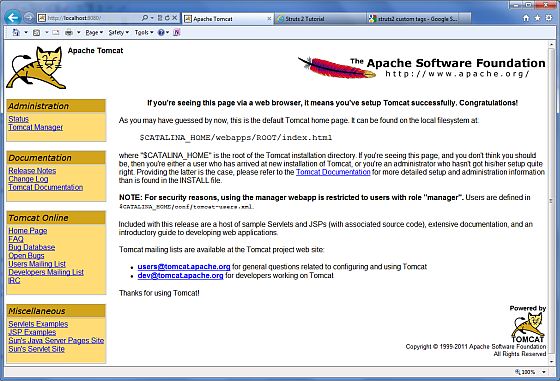 Further information about configuring and running Tomcat can be found in the documentation included here, as well as on the Tomcat web site − https://tomcat.apache.org/.Tomcat can be stopped by executing the following commands on the Windows machine −%CATALINA_HOME%\bin\shutdownorC:\apache-tomcat-5.5.29\bin\shutdownTomcat can be stopped by executing the following commands on Unix (Solaris, Linux, etc.) machine −$CATALINA_HOME/bin/shutdown.shor/usr/local/apache-tomcat-5.5.29/bin/shutdown.shSetting up CLASSPATHSince servlets are not part of the Java Platform, Standard Edition, you must identify the servlet classes to the compiler.If you are running Windows, you need to put the following lines in your C:\autoexec.bat file.set CATALINA = C:\apache-tomcat-5.5.29set CLASSPATH = %CATALINA%\common\lib\jsp-api.jar;%CLASSPATH%Alternatively, on Windows NT/2000/XP, you can also right-click on My Computer, select Properties, then Advanced, then Environment Variables. Then, you would update the CLASSPATH value and press the OK button.On Unix (Solaris, Linux, etc.), if you are using the C shell, you would put the following lines into your .cshrc file.setenv CATALINA = /usr/local/apache-tomcat-5.5.29setenv CLASSPATH $CATALINA/common/lib/jsp-api.jar:$CLASSPATHNOTE − Assuming that your development directory is C:\JSPDev (Windows) or /usr/JSPDev (Unix), then you would need to add these directories as well in CLASSPATH.JSP – Architecture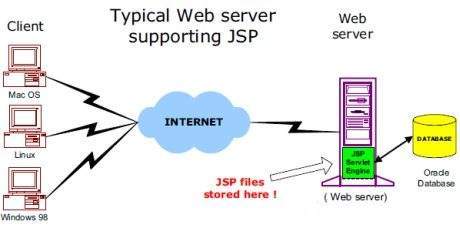 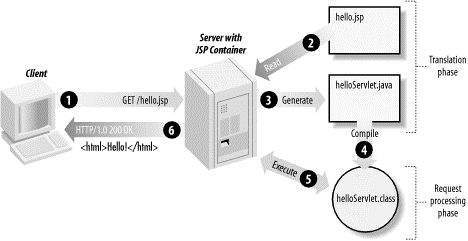 JSP - Lifecycle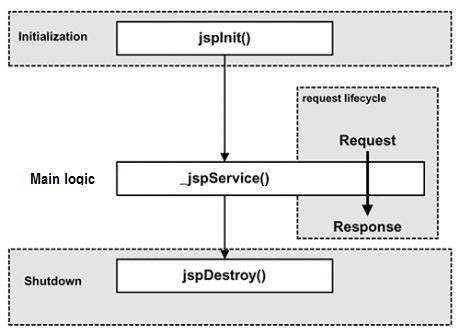 JSP - Syntax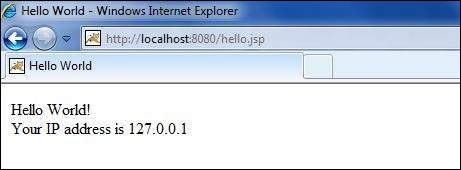 Eing explained JSP - DirectivesJSP - ActionsJSP - Implicit ObjectsJSP - Client RequestJSP - Server ResponseAuto Refresh Header ExampleCurrent Time is: 9:44:50 PMYou can try working out on the other methods in a similar way.JSP - Http Status CodesJSP - Form ProcessingTop of FormBottom of FormTop of FormBottom of FormTop of FormBottom of FormJSP - FiltersJSP - Cookies HandlingTop of FormBottom of FormJSP - Session TrackingJSP - File UploadingJSP - Handling DateJSP - Page RedirectingJSP - Hits CounterJSP - Auto RefreshSP - Sending EmailJSP - Standard Tag Library (JSTL) TutorialJSP - Database AccessSP - JavaBeansJSP - Custom TagsJSP - Exception HandlingS.No.Syntax & Purpose1<%-- comment --%>A JSP comment. Ignored by the JSP engine.2<!-- comment -->An HTML comment. Ignored by the browser.3<\%Represents static <% literal.4%\>Represents static %> literal.5\'A single quote in an attribute that uses single quotes.6\"A double quote in an attribute that uses double quotes.S.No.Directive & Description1<%@ page ... %>Defines page-dependent attributes, such as scripting language, error page, and buffering requirements.2<%@ include ... %>Includes a file during the translation phase.3<%@ taglib ... %>Declares a tag library, containing custom actions, used in the pageS.No.Syntax & Purpose1jsp:includeIncludes a file at the time the page is requested.2jsp:useBeanFinds or instantiates a JavaBean.3jsp:setPropertySets the property of a JavaBean.4jsp:getPropertyInserts the property of a JavaBean into the output.5jsp:forwardForwards the requester to a new page.6jsp:pluginGenerates browser-specific code that makes an OBJECT or EMBED tag for the Java plugin.7jsp:elementDefines XML elements dynamically.8jsp:attributeDefines dynamically-defined XML element's attribute.9jsp:bodyDefines dynamically-defined XML element's body.10jsp:textUsed to write template text in JSP pages and documents.S.No.Object & Description1requestThis is the HttpServletRequest object associated with the request.2responseThis is the HttpServletResponse object associated with the response to the client.3outThis is the PrintWriter object used to send output to the client.4sessionThis is the HttpSession object associated with the request.5applicationThis is the ServletContext object associated with the application context.6configThis is the ServletConfig object associated with the page.7pageContextThis encapsulates use of server-specific features like higher performance JspWriters.8pageThis is simply a synonym for this, and is used to call the methods defined by the translated servlet class.9ExceptionThe Exception object allows the exception data to be accessed by designated JSP.CategoryOperatorAssociativityPostfix() [] . (dot operator)Left to rightUnary++ - - ! ~Right to leftMultiplicative* / %Left to rightAdditive+ -Left to rightShift>> >>> <<Left to rightRelational> >= < <=Left to rightEquality== !=Left to rightBitwise AND&Left to rightBitwise XOR^Left to rightBitwise OR|Left to rightLogical AND&&Left to rightLogical OR||Left to rightConditional?:Right to leftAssignment= += -= *= /= %= >>= <<= &= ^= |=Right to leftComma,Left to rightS.No.Directive & Description1<%@ page ... %>Defines page-dependent attributes, such as scripting language, error page, and buffering requirements.2<%@ include ... %>Includes a file during the translation phase.3<%@ taglib ... %>Declares a tag library, containing custom actions, used in the pageS.No.Attribute & Purpose1bufferSpecifies a buffering model for the output stream.2autoFlushControls the behavior of the servlet output buffer.3contentTypeDefines the character encoding scheme.4errorPageDefines the URL of another JSP that reports on Java unchecked runtime exceptions.5isErrorPageIndicates if this JSP page is a URL specified by another JSP page's errorPage attribute.6extendsSpecifies a superclass that the generated servlet must extend.7importSpecifies a list of packages or classes for use in the JSP as the Java import statement does for Java classes.8infoDefines a string that can be accessed with the servlet's getServletInfo() method.9isThreadSafeDefines the threading model for the generated servlet.10languageDefines the programming language used in the JSP page.11sessionSpecifies whether or not the JSP page participates in HTTP sessions12isELIgnoredSpecifies whether or not the EL expression within the JSP page will be ignored.13isScriptingEnabledDetermines if the scripting elements are allowed for use.S.No.Syntax & Purpose1jsp:includeIncludes a file at the time the page is requested.2jsp:useBeanFinds or instantiates a JavaBean.3jsp:setPropertySets the property of a JavaBean.4jsp:getPropertyInserts the property of a JavaBean into the output.5jsp:forwardForwards the requester to a new page.6jsp:pluginGenerates browser-specific code that makes an OBJECT or EMBED tag for the Java plugin.7jsp:elementDefines XML elements dynamically.8jsp:attributeDefines dynamically-defined XML element's attribute.9jsp:bodyDefines dynamically-defined XML element's body.10jsp:textUsed to write template text in JSP pages and documents.S.No.Attribute & Description1pageThe relative URL of the page to be included.2flushThe boolean attribute determines whether the included resource has its buffer flushed before it is included.S.No.Attribute & Description1classDesignates the full package name of the bean.2typeSpecifies the type of the variable that will refer to the object.3beanNameGives the name of the bean as specified by the instantiate () method of the java.beans.Beans class.S.No.Attribute & Description1nameDesignates the bean the property of which will be set. The Bean must have been previously defined.2propertyIndicates the property you want to set. A value of "*" means that all request parameters whose names match bean property names will be passed to the appropriate setter methods.3valueThe value that is to be assigned to the given property. The the parameter's value is null, or the parameter does not exist, the setProperty action is ignored.4paramThe param attribute is the name of the request parameter whose value the property is to receive. You can't use both value and param, but it is permissible to use neither.S.No.Attribute & Description1nameThe name of the Bean that has a property to be retrieved. The Bean must have been previously defined.2propertyThe property attribute is the name of the Bean property to be retrieved.S.No.Attribute & Description1pageShould consist of a relative URL of another resource such as a static page, another JSP page, or a Java Servlet.S.No.Object & Description1requestThis is the HttpServletRequest object associated with the request.2responseThis is the HttpServletResponse object associated with the response to the client.3outThis is the PrintWriter object used to send output to the client.4sessionThis is the HttpSession object associated with the request.5applicationThis is the ServletContext object associated with the application context.6configThis is the ServletConfig object associated with the page.7pageContextThis encapsulates use of server-specific features like higher performance JspWriters.8pageThis is simply a synonym for this, and is used to call the methods defined by the translated servlet class.9ExceptionThe Exception object allows the exception data to be accessed by designated JSP.S.No.Method & Description1out.print(dataType dt)Print a data type value2out.println(dataType dt)Print a data type value then terminate the line with new line character.3out.flush()Flush the stream.S.No.Header & Description1AcceptThis header specifies the MIME types that the browser or other clients can handle. Values of image/png or image/jpeg are the two most common possibilities.2Accept-CharsetThis header specifies the character sets that the browser can use to display the information. For example, ISO-8859-1.3Accept-EncodingThis header specifies the types of encodings that the browser knows how to handle. Values of gzip or compress are the two most common possibilities.4Accept-LanguageThis header specifies the client's preferred languages in case the servlet can produce results in more than one language. For example en, en-us, ru, etc.5AuthorizationThis header is used by clients to identify themselves when accessing password-protected webpages.6ConnectionThis header indicates whether the client can handle persistent HTTP connections. Persistent connections permit the client or other browser to retrieve multiple files with a single request. A value of Keep-Alive means that persistent connections should be used.7Content-LengthThis header is applicable only to POST requests and gives the size of the POST data in bytes.8CookieThis header returns cookies to servers that previously sent them to the browser.9HostThis header specifies the host and port as given in the original URL.10If-Modified-SinceThis header indicates that the client wants the page only if it has been changed after the specified date. The server sends a code, 304 which means Not Modified header if no newer result is available.11If-Unmodified-SinceThis header is the reverse of If-Modified-Since; it specifies that the operation should succeed only if the document is older than the specified date.12RefererThis header indicates the URL of the referring webpages. For example, if you are at Webpage 1 and click on a link to Webpage 2, the URL of Webpage 1 is included in the Referer header when the browser requests Webpage 2.13User-AgentThis header identifies the browser or other client making the request and can be used to return different content to different types of browsers.S.No.Method & Description1Cookie[] getCookies()Returns an array containing all of the Cookie objects the client sent with this request.2Enumeration getAttributeNames()Returns an Enumeration containing the names of the attributes available to this request.3Enumeration getHeaderNames()Returns an enumeration of all the header names this request contains.4Enumeration getParameterNames()Returns an enumeration of String objects containing the names of the parameters contained in this request.5HttpSession getSession()Returns the current session associated with the this request, or if the request does not have a session, creates one.6HttpSession getSession(boolean create)Returns the current HttpSession associated with the this request or, if if there is no current session and create is true, returns a new session.7Locale getLocale()Returns the preferred Locale that the client will accept content in, based on the Accept-Language header.8Object getAttribute(String name)Returns the value of the named attribute as an Object, or null if no attribute of the given name exists.9ServletInputStream getInputStream()Retrieves the body of the request as binary data using a ServletInputStream.10String getAuthType()Returns the name of the authentication scheme used to protect the servlet, for example, "BASIC" or "SSL," or null if the JSP was not protected.11String getCharacterEncoding()Returns the name of the character encoding used in the body of this request.12String getContentType()Returns the MIME type of the body of the request, or null if the type is not known.13String getContextPath()Returns the portion of the request URI that indicates the context of the request.14String getHeader(String name)Returns the value of the specified request header as a String.15String getMethod()Returns the name of the HTTP method with which this request was made, for example, GET, POST, or PUT.16String getParameter(String name)Returns the value of a request parameter as a String, or null if the parameter does not exist.17String getPathInfo()Returns any extra path information associated with the URL the client sent when it made this request.18String getProtocol()Returns the name and version of the protocol the request uses.19String getQueryString()Returns the query string that is contained in the request URL after the path.20String getRemoteAddr()Returns the Internet Protocol (IP) address of the client that sent the request.21String getRemoteHost()Returns the fully qualified name of the client that sent the request.22String getRemoteUser()Returns the login of the user making this request, if the user has been authenticated, or null if the user has not been authenticated.23String getRequestURI()Returns the part of this request's URL from the protocol name up to the query string in the first line of the HTTP request.24String getRequestedSessionId()Returns the session ID specified by the client.25String getServletPath()Returns the part of this request's URL that calls the JSP.26String[] getParameterValues(String name)Returns an array of String objects containing all of the values the given request parameter has, or null if the parameter does not exist.27boolean isSecure()Returns a boolean indicating whether this request was made using a secure channel, such as HTTPS.28int getContentLength()Returns the length, in bytes, of the request body and made available by the input stream, or -1 if the length is not known.29int getIntHeader(String name)Returns the value of the specified request header as an int.30int getServerPort()Returns the port number on which this request was received.Header NameHeader Value(s)accept*/*accept-languageen-ususer-agentMozilla/4.0 (compatible; MSIE 7.0; Windows NT 5.1; Trident/4.0; InfoPath.2; MS-RTC LM 8)accept-encodinggzip, deflatehostlocalhost:8080connectionKeep-Alivecache-controlno-cacheS.No.Header & Description1AllowThis header specifies the request methods (GET, POST, etc.) that the server supports.2Cache-ControlThis header specifies the circumstances in which the response document can safely be cached. It can have values public, privateor no-cache etc. Public means document is cacheable, Private means document is for a single user and can only be stored in private (nonshared) caches and no-cache means document should never be cached.3ConnectionThis header instructs the browser whether to use persistent HTTP connections or not. A value of close instructs the browser not to use persistent HTTP connections and keep-alive means using persistent connections.4Content-DispositionThis header lets you request that the browser ask the user to save the response to disk in a file of the given name.5Content-EncodingThis header specifies the way in which the page was encoded during transmission.6Content-LanguageThis header signifies the language in which the document is written. For example, en, en-us, ru, etc.7Content-LengthThis header indicates the number of bytes in the response. This information is needed only if the browser is using a persistent (keep-alive) HTTP connection.8Content-TypeThis header gives the MIME (Multipurpose Internet Mail Extension) type of the response document.9ExpiresThis header specifies the time at which the content should be considered out-of-date and thus no longer be cached.10Last-ModifiedThis header indicates when the document was last changed. The client can then cache the document and supply a date by an If-Modified-Since request header in later requests.11LocationThis header should be included with all responses that have a status code in the 300s. This notifies the browser of the document address. The browser automatically reconnects to this location and retrieves the new document.12RefreshThis header specifies how soon the browser should ask for an updated page. You can specify time in number of seconds after which a page would be refreshed.13Retry-AfterThis header can be used in conjunction with a 503 (Service Unavailable) response to tell the client how soon it can repeat its request.14Set-CookieThis header specifies a cookie associated with the page.S.No.Method & Description1String encodeRedirectURL(String url)Encodes the specified URL for use in the sendRedirect method or, if encoding is not needed, returns the URL unchanged.2String encodeURL(String url)Encodes the specified URL by including the session ID in it, or, if encoding is not needed, returns the URL unchanged.3boolean containsHeader(String name)Returns a boolean indicating whether the named response header has already been set.4boolean isCommitted()Returns a boolean indicating if the response has been committed.5void addCookie(Cookie cookie)Adds the specified cookie to the response.6void addDateHeader(String name, long date)Adds a response header with the given name and date-value.7void addHeader(String name, String value)Adds a response header with the given name and value.8void addIntHeader(String name, int value)Adds a response header with the given name and integer value.9void flushBuffer()Forces any content in the buffer to be written to the client.10void reset()Clears any data that exists in the buffer as well as the status code and headers.11void resetBuffer()Clears the content of the underlying buffer in the response without clearing headers or status code.12void sendError(int sc)Sends an error response to the client using the specified status code and clearing the buffer.13void sendError(int sc, String msg)Sends an error response to the client using the specified status.14void sendRedirect(String location)Sends a temporary redirect response to the client using the specified redirect location URL.15void setBufferSize(int size)Sets the preferred buffer size for the body of the response.16void setCharacterEncoding(String charset)Sets the character encoding (MIME charset) of the response being sent to the client, for example, to UTF-8.17void setContentLength(int len)Sets the length of the content body in the response In HTTP servlets; this method also sets the HTTP Content-Length header.18void setContentType(String type)Sets the content type of the response being sent to the client, if the response has not been committed yet.19void setDateHeader(String name, long date)Sets a response header with the given name and date-value.20void setHeader(String name, String value)Sets a response header with the given name and value.21void setIntHeader(String name, int value)Sets a response header with the given name and integer value.22void setLocale(Locale loc)Sets the locale of the response, if the response has not been committed yet.23void setStatus(int sc)Sets the status code for this response.CodeMessageDescription100ContinueOnly a part of the request has been received by the server, but as long as it has not been rejected, the client should continue with the request101Switching ProtocolsThe server switches protocol.200OKThe request is OK201CreatedThe request is complete, and a new resource is created 202AcceptedThe request is accepted for processing, but the processing is not complete.203Non-authoritative Information204No Content205Reset Content206Partial Content300Multiple ChoicesA link list; the user can select a link and go to that location. Maximum five addresses.301Moved PermanentlyThe requested page has moved to a new url.302FoundThe requested page has moved temporarily to a new url.303See OtherThe requested page can be found under a different url.304Not Modified305Use Proxy306UnusedThis code was used in a previous version. It is no longer used, but the code is reserved.307Temporary RedirectThe requested page has moved temporarily to a new url.400Bad RequestThe server did not understand the request.401UnauthorizedThe requested page needs a username and a password.402Payment RequiredYou can not use this code yet.403ForbiddenAccess is forbidden to the requested page404Not FoundThe server can not find the requested page.405Method Not AllowedThe method specified in the request is not allowed.406Not AcceptableThe server can only generate a response that is not accepted by the client.407Proxy Authentication RequiredYou must authenticate with a proxy server before this request can be served.408Request TimeoutThe request took longer than the server was prepared to wait.409ConflictThe request could not be completed because of a conflict.410GoneThe requested page is no longer available.411Length RequiredThe "Content-Length" is not defined. The server will not accept the request without it.412Precondition FailedThe precondition given in the request evaluated to false by the server.413Request Entity Too LargeThe server will not accept the request, because the request entity is too large.414Request-url Too LongThe server will not accept the request, because the url is too long. This occurs when you convert a "post" request to a "get" request with a long query information.415Unsupported Media TypeThe server will not accept the request, because the media type is not supported.417Expectation Failed500Internal Server ErrorThe request was not completed. The server met an unexpected condition.501Not ImplementedThe request was not completed. The server did not support the functionality required.502Bad GatewayThe request was not completed. The server received an invalid response from the upstream server.503Service UnavailableThe request was not completed. The server is temporarily overloading or down.504Gateway TimeoutThe gateway has timed out.505HTTP Version Not SupportedThe server does not support the "http protocol" version.S.No.Method & Description1public void setStatus ( int statusCode )This method sets an arbitrary status code. The setStatus method takes an int (the status code) as an argument. If your response includes a special status code and a document, be sure to call setStatus before actually returning any of the content with the PrintWriter.2public void sendRedirect(String url)This method generates a 302 response along with a Locationheader giving the URL of the new document.3public void sendError(int code, String message)This method sends a status code (usually 404) along with a short message that is automatically formatted inside an HTML document and sent to the client.Using GET Method to Read Form DataFirst Name: ZARALast Name: ALIParam NameParam Value(s)mathsonchemistryonS.No.Method & Description1public void doFilter (ServletRequest, ServletResponse, FilterChain)This method is called by the container each time a request/response pair is passed through the chain due to a client request for a resource at the end of the chain.2public void init(FilterConfig filterConfig)This method is called by the web container to indicate to a filter that it is being placed into service.3public void destroy()This method is called by the web container to indicate to a filter that it is being taken out of service.S.No.Method & Description1public void setDomain(String pattern)This method sets the domain to which the cookie applies; for example, tutorialspoint.com.2public String getDomain()This method gets the domain to which the cookie applies; for example, tutorialspoint.com.3public void setMaxAge(int expiry)This method sets how much time (in seconds) should elapse before the cookie expires. If you don't set this, the cookie will last only for the current session.4public int getMaxAge()This method returns the maximum age of the cookie, specified in seconds, By default, -1 indicating the cookie will persist until the browser shutdown.5public String getName()This method returns the name of the cookie. The name cannot be changed after the creation.6public void setValue(String newValue)This method sets the value associated with the cookie.7public String getValue()This method gets the value associated with the cookie.8public void setPath(String uri)This method sets the path to which this cookie applies. If you don't specify a path, the cookie is returned for all URLs in the same directory as the current page as well as all subdirectories.9public String getPath()This method gets the path to which this cookie applies.10public void setSecure(boolean flag)This method sets the boolean value indicating whether the cookie should only be sent over encrypted (i.e, SSL) connections.11public void setComment(String purpose)This method specifies a comment that describes a cookie's purpose. The comment is useful if the browser presents the cookie to the user.12public String getComment()This method returns the comment describing the purpose of this cookie, or null if the cookie has no comment.S.No.Method & Description1public Object getAttribute(String name)This method returns the object bound with the specified name in this session, or null if no object is bound under the name.2public Enumeration getAttributeNames()This method returns an Enumeration of String objects containing the names of all the objects bound to this session.3public long getCreationTime()This method returns the time when this session was created, measured in milliseconds since midnight January 1, 1970 GMT.4public String getId()This method returns a string containing the unique identifier assigned to this session.5public long getLastAccessedTime()This method returns the last time the client sent a request associated with the this session, as the number of milliseconds since midnight January 1, 1970 GMT.6public int getMaxInactiveInterval()This method returns the maximum time interval, in seconds, that the servlet container will keep this session open between client accesses.7public void invalidate()This method invalidates this session and unbinds any objects bound to it.8public boolean isNew()This method returns true if the client does not yet know about the session or if the client chooses not to join the session.9public void removeAttribute(String name)This method removes the object bound with the specified name from this session.10public void setAttribute(String name, Object value)This method binds an object to this session, using the name specified.11public void setMaxInactiveInterval(int interval)This method specifies the time, in seconds, between client requests before the servlet container will invalidate this session.Session infovalueid0AE3EC93FF44E3C525B4351B77ABB2D5Creation TimeTue Jun 08 17:26:40 GMT+04:00 2010Time of Last AccessTue Jun 08 17:26:40 GMT+04:00 2010User IDABCDNumber of visits0info typevalueid0AE3EC93FF44E3C525B4351B77ABB2D5Creation TimeTue Jun 08 17:26:40 GMT+04:00 2010Time of Last AccessTue Jun 08 17:26:40 GMT+04:00 2010User IDABCDNumber of visits1S.No.Methods & Description1boolean after(Date date)Returns true if the invoking Date object contains a date that is later than the one specified by date, otherwise, it returns false.2boolean before(Date date)Returns true if the invoking Date object contains a date that is earlier than the one specified by date, otherwise, it returns false.3Object clone( )Duplicates the invoking Date object.4int compareTo(Date date)Compares the value of the invoking object with that of date. Returns 0 if the values are equal. Returns a negative value if the invoking object is earlier than date. Returns a positive value if the invoking object is later than date.5int compareTo(Object obj)Operates identically to compareTo(Date) if obj is of class Date. Otherwise, it throws a ClassCastException.6boolean equals(Object date)Returns true if the invoking Date object contains the same time and date as the one specified by date, otherwise, it returns false.7long getTime( )Returns the number of milliseconds that have elapsed since January 1, 1970.8int hashCode( )Returns a hash code for the invoking object.9void setTime(long time)Sets the time and date as specified by time, which represents an elapsed time in milliseconds from midnight, January 1, 197010String toString( )Converts the invoking Date object into a string and returns the result.CharacterDescriptionExampleGEra designatorADyYear in four digits2001MMonth in yearJuly or 07dDay in month0hHour in A.M./P.M. (1~12)2HHour in day (0~23)22mMinute in hour30sSecond in minute55SMillisecond234EDay in weekTuesdayDDay in year360FDay of week in month2 (second Wed. in July)wWeek in year40WWeek in monthaA.M./P.M. markerPMkHour in day (1~24)24KHour in A.M./P.M. (0~11)0zTime zoneEastern Standard Time'Escape for textDelimiter"Single quote`S.No.Tag & Description1<c:out>Like <%= ... >, but for expressions.2<c:set >Sets the result of an expression evaluation in a 'scope'3<c:remove >Removes a scoped variable (from a particular scope, if specified).4<c:catch>Catches any Throwable that occurs in its body and optionally exposes it.5<c:if>Simple conditional tag which evalutes its body if the supplied condition is true.6<c:choose>Simple conditional tag that establishes a context for mutually exclusive conditional operations, marked by <when> and <otherwise>.7<c:when>Subtag of <choose> that includes its body if its condition evalutes to 'true'.8<c:otherwise >Subtag of <choose> that follows the <when> tags and runs only if all of the prior conditions evaluated to 'false'.9<c:import>Retrieves an absolute or relative URL and exposes its contents to either the page, a String in 'var', or a Reader in 'varReader'.10<c:forEach >The basic iteration tag, accepting many different collection types and supporting subsetting and other functionality .11<c:forTokens>Iterates over tokens, separated by the supplied delimeters.12<c:param>Adds a parameter to a containing 'import' tag's URL.13<c:redirect >Redirects to a new URL.14<c:url>Creates a URL with optional query parametersS.No.Tag & Description1<fmt:formatNumber>To render numerical value with specific precision or format.2<fmt:parseNumber>Parses the string representation of a number, currency, or percentage.3<fmt:formatDate>Formats a date and/or time using the supplied styles and pattern.4<fmt:parseDate>Parses the string representation of a date and/or time5<fmt:bundle>Loads a resource bundle to be used by its tag body.6<fmt:setLocale>Stores the given locale in the locale configuration variable.7<fmt:setBundle>Loads a resource bundle and stores it in the named scoped variable or the bundle configuration variable.8<fmt:timeZone>Specifies the time zone for any time formatting or parsing actions nested in its body.9<fmt:setTimeZone>Stores the given time zone in the time zone configuration variable10<fmt:message>Displays an internationalized message.11<fmt:requestEncoding>Sets the request character encodingS.No.Tag & Description1<sql:setDataSource>Creates a simple DataSource suitable only for prototyping2<sql:query>Executes the SQL query defined in its body or through the sql attribute.3<sql:update>Executes the SQL update defined in its body or through the sql attribute.4<sql:param>Sets a parameter in an SQL statement to the specified value.5<sql:dateParam>Sets a parameter in an SQL statement to the specified java.util.Date value.6<sql:transaction >Provides nested database action elements with a shared Connection, set up to execute all statements as one transaction.S.No.Tag & Description1<x:out>Like <%= ... >, but for XPath expressions.2<x:parse>Used to parse the XML data specified either via an attribute or in the tag body.3<x:set >Sets a variable to the value of an XPath expression.4<x:if >Evaluates a test XPath expression and if it is true, it processes its body. If the test condition is false, the body is ignored.5<x:forEach>To loop over nodes in an XML document.6<x:choose>Simple conditional tag that establishes a context for mutually exclusive conditional operations, marked by <when> and <otherwise> tags.7<x:when >Subtag of <choose> that includes its body if its expression evalutes to 'true'.8<x:otherwise >Subtag of <choose> that follows the <when> tags and runs only if all of the prior conditions evaluates to 'false'.9<x:transform >Applies an XSL transformation on a XML document10<x:param >Used along with the transform tag to set a parameter in the XSLT stylesheetS.No.Function & Description1fn:contains()Tests if an input string contains the specified substring.2fn:containsIgnoreCase()Tests if an input string contains the specified substring in a case insensitive way.3fn:endsWith()Tests if an input string ends with the specified suffix.4fn:escapeXml()Escapes characters that can be interpreted as XML markup.5fn:indexOf()Returns the index withing a string of the first occurrence of a specified substring.6fn:join()Joins all elements of an array into a string.7fn:length()Returns the number of items in a collection, or the number of characters in a string.8fn:replace()Returns a string resulting from replacing in an input string all occurrences with a given string.9fn:split()Splits a string into an array of substrings.10fn:startsWith()Tests if an input string starts with the specified prefix.11fn:substring()Returns a subset of a string.12fn:substringAfter()Returns a subset of a string following a specific substring.13fn:substringBefore()Returns a subset of a string before a specific substring.14fn:toLowerCase()Converts all of the characters of a string to lower case.15fn:toUpperCase()Converts all of the characters of a string to upper case.16fn:trim()Removes white spaces from both ends of a string.Emp IDFirst NameLast NameAge100ZaraAli18101MahnazFatma25102ZaidKhan30103SumitMittal28Emp IDFirst NameLast NameAge100ZaraAli18101MahnazFatma25102ZaidKhan30103SumitMittal28104NuhaAli2Emp IDFirst NameLast NameAge100ZaraAli1801MahnazFatma25102ZaidKhan30Emp IDFirst NameLast NameAge100ZaraAli18101MahnazFatma25102ZaidAli30S.No.Method & Description1getPropertyName()For example, if property name is firstName, your method name would be getFirstName() to read that property. This method is called accessor.2setPropertyName()For example, if property name is firstName, your method name would be setFirstName() to write that property. This method is called mutator.S.No.Property & Purpose1nameThe name element defines the name of an attribute. Each attribute name must be unique for a particular tag.2requiredThis specifies if this attribute is required or is an optional one. It would be false for optional.3rtexprvalueDeclares if a runtime expression value for a tag attribute is valid4typeDefines the Java class-type of this attribute. By default it is assumed as String5descriptionInformational description can be provided.6fragmentDeclares if this attribute value should be treated as a JspFragment.S.No.Methods & Description1public String getMessage()Returns a detailed message about the exception that has occurred. This message is initialized in the Throwable constructor.2public Throwable getCause()Returns the cause of the exception as represented by a Throwable object.3public String toString()Returns the name of the class concatenated with the result of getMessage().4public void printStackTrace()Prints the result of toString() along with the stack trace to System.err, the error output stream.5public StackTraceElement [] getStackTrace()Returns an array containing each element on the stack trace. The element at index 0 represents the top of the call stack, and the last element in the array represents the method at the bottom of the call stack.6public Throwable fillInStackTrace()Fills the stack trace of this Throwable object with the current stack trace, adding to any previous information in the stack trace.Error:java.lang.RuntimeException: Error condition!!!URI:/main.jspStatus code:500Stack trace:org.apache.jsp.main_jsp._jspService(main_jsp.java:65)org.apache.jasper.runtime.HttpJspBase.service(HttpJspBase.java:68)javax.servlet.http.HttpServlet.service(HttpServlet.java:722)org.apache.jasper.servlet.JspServlet.service(JspServlet.java:265)javax.servlet.http.HttpServlet.service(HttpServlet.java:722)